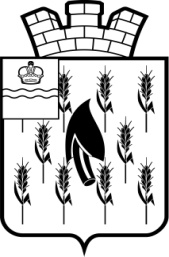 ПОСТАНОВЛЕНИЕГЛАВЫ ГОРОДСКОГО ПОСЕЛЕНИЯ«ПОСЕЛОК ВОРОТЫНСК»Калужской областиВ соответствии с Федеральным законом от 06.10.2003 №131-ФЗ «Об общих принципах организации местного самоуправления в Российской Федерации», Законом Калужской области от 14.06.2018 № 362-ОЗ «О благоустройстве территорий муниципальных образований Калужской области», Законом Калужской области от 26.12.2018 № 433-ОЗ «О внесении изменений в Закон Калужской области «О благоустройстве территорий муниципальных образований Калужской области», руководствуясь Уставом городского поселения «Поселок Воротынск», Положением «О порядке организации и проведения публичных слушаний в городском поселении «Поселок Воротынск»ПОСТАНОВЛЯЮ:1. Провести публичные слушания по   проекту Правила благоустройства территории городского поселения «Поселок Воротынск».2. Назначить публичные слушания по проекту  Правила благоустройства территории городского поселения «Поселок Воротынск»» на 20 апреля 2020 года.2.1. Организатор проведения публичных слушаний – Глава городского поселения «Поселок Воротынск».2.2. Председательствующий на публичных слушаниях – Глава городского поселения «Поселок Воротынск».2.3. Время начала публичных слушаний – 15 час. 00 мин.2.4. Время окончания публичных слушаний – 16 час. 00 мин.2.5. Место проведения публичных слушаний – Калужская область, Бабынинский район, п. Воротынск, ул. Железнодорожная, д. 8 (актовый зал, 2-ой этаж).2.6. Сбор предложений по проекту Правил принимаются ежедневно с 9.00 до 16.00 час, перерыв на обед с 13-00 час до 14-00 час, кроме выходных: суббота – воскресенье и праздничных дней, с 18 марта 2020 года по 19 апреля 2020 года включительно, в письменном виде по адресу: Калужская область, Бабынинский район, п. Воротынск, ул. Железнодорожная, д. 8, тел. 58-20-07, а так же на сайте городского поселения «Поселок Воротынск» в сети «Интернет», и по электронной почте adm_vorotynsk@mail.ru.3. Организация проведения публичных слушаний осуществляется администрацией городского поселения «Поселок Воротынск».4. Настоящее постановление вступает в силу со дня его официального опубликования (обнародования).от    18 марта  2020 года                                                   №  «О проведении и назначении публичных слушаний по проекту Правил благоустройства территории городского поселения «Поселок Воротынск»»Главагородского поселения«Поселок Воротынск»О.И.Литвинова